   Обращение к фронтовикам 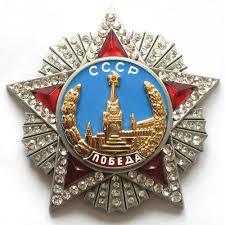 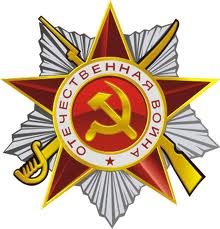 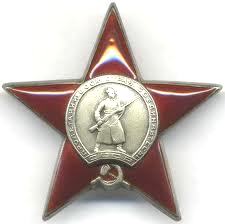 Давно уже прошло пол векаКак та священная война,Что шла во имя человека,Была страной завершена.Фронтовики,Мы просим вас –наденьте ваши ордена!Матери, отцы и деды,Вас снова радует весна.Всем Вам, познавшим вкус Победы,Вновь салютует вся страна!Фронтовики,В победный день,Наденьте ваши ордена!Вам испытать кромешный адВ те годы довелось сполна.Там было вам не до наградСкорей бы кончилась война.Фронтовики,Пришёл Ваш день!Наденьте ваши ордена!Да, стали болью всенароднойТе роковые времена.Так пусть же в памяти народнойНе гаснут Ваши имена!Фронтовики,В великий день,Наденьте ваши ордена!Что стало с вашею страной!?…Не долговечна тишина.Вам представлялась жизнь иной.Совсем не Ваша в том вина.Фронтовики,Отбросьте гнев,Наденьте, всё же, ордена!Да, Вы навечно  — гордость наша.Нам жаль ,что ваша жизнь скудна .Так чтобы ярче слава вашаБыла правительству видна.Фронтовики.Хотя б на день.Наденьте ваши ордена!Всем, испытавшим боль утрат,Война ни сколько не нужна.Не должен умирать солдат!Да будет проклята война!Родимые!Пожалуйста,Наденьте Ваши ордена! Автор стихов Обращение к фронтовикам — Мазеин М.В. 1993 г.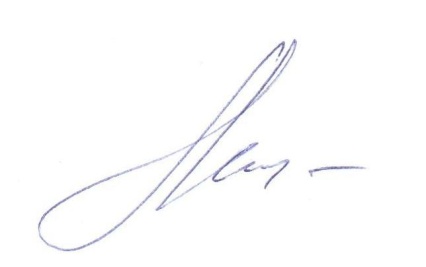 